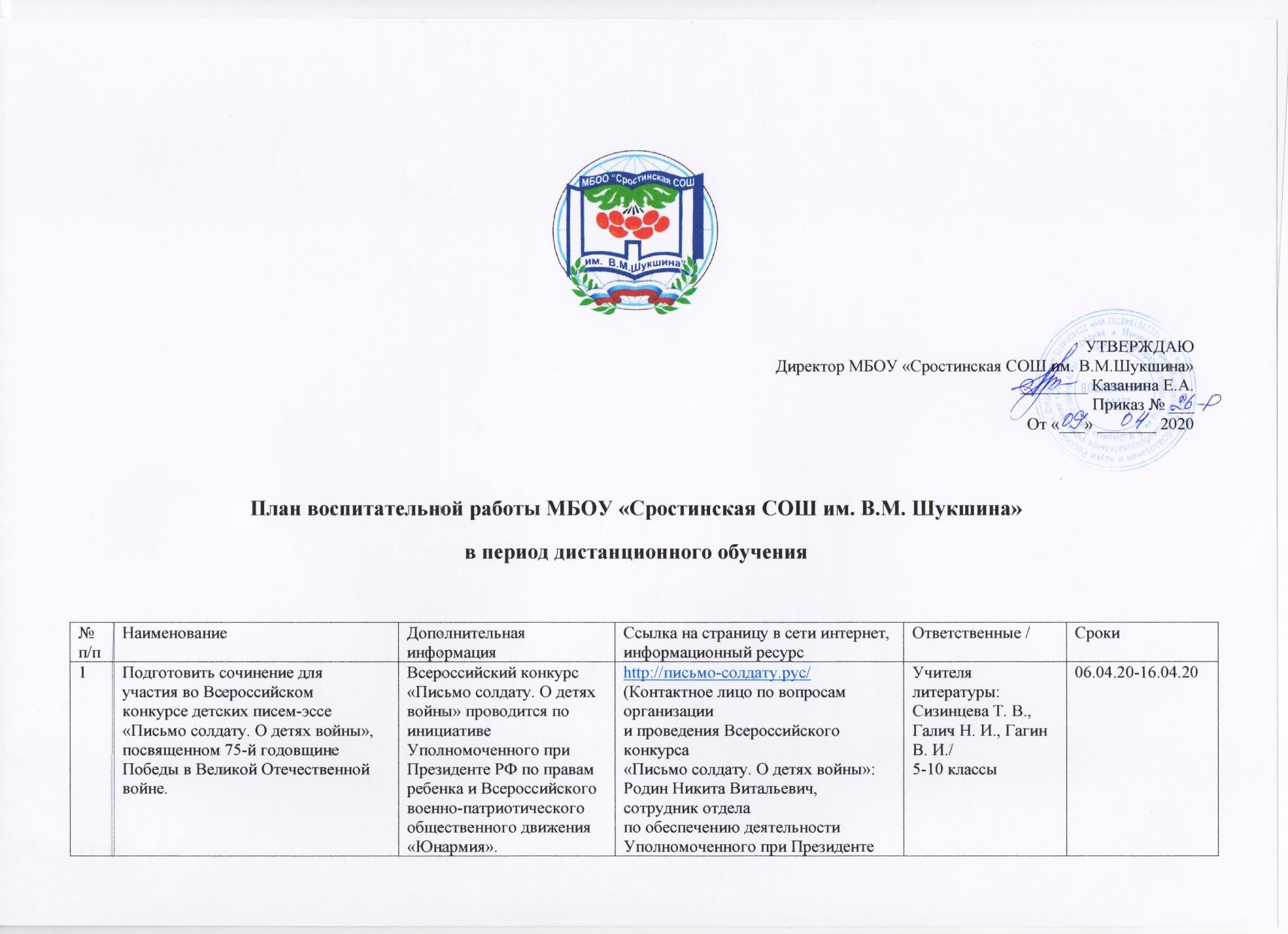 Во время конкурса проводится фото, видеосъемка. Ссылки на файлы отправляем Гребенкиной А.А. srostkischool_grebenkina@mail.ruРФ поправам ребенка, тел.: +7 (495) 221-70-65, email: n.rodin.rt@yandex.ru).2Посетить музеи, посвящённыесобытиям Великой Отечественнойвойны.Изучение материалов, размещенных наинформационных порталах музеев, посвящённыхВОВ.10 советов о том, как правильно ходить вмузейhttps://daily.afisha.ru/brain/4272-10-sovetovo-tom-kak-pravilno-hodit-v-muzey/Виртуальный музей Великойотечественной Войны РеспубликиТатарстанhttps://tatfrontu.ru/term-common/galereyaВиртуальный музей Победы, посвященныйсобытиям Великой Отечественной войныhttp://pobeda.poklonnayagora.ru/tech/Зам по ВР Васильева Н. В.,  старший вожатый Гребенкина А.А, классные руководители /5-8 классы06.04.20-20.04.203Просмотреть 2-3 кинофильма,посвящённых ВеликойОтечественной войне.Кинофильмы, рекомендуемые к просмотру:1.Брестская крепость. 2.Т-34. 3.Батальоны просятогня. 4.Сталинград. 5.В бой идут одни старики.6.Баллада о солдате. 7.Они сражались за родину.8.Иди и смотри. 9.Битва за Москву. 10.А зори здесьтихие.https://www.youtube.com/Классные руководители. Отправить ссылки детям . 5-10 классы06.04.20-20.04.204Прочитать 2-3 произведения,посвящённых ВеликойОтечественной войне.Рекомендуемые литературные произведения:1. «В списках не значился», Борис Васильев2. «Живые и мертвые», Константин Симонов3. «В окопах Сталинграда», Виктор Некрасов4. «Горячий снег», Юрий Бондарев5. «А зори здесь тихие», Борис Васильев6. «Навеки — девятнадцатилетние», ГригорийБакланов7. «У войны не женское лицо», СветланаАлексиевич8. «Василий Теркин», Александр Твардовский9. «Жизнь и судьба», Василий Гроссман10. «Прокляты и убиты», Виктор Астафьев11. «Судьба человека», Михаил Шолохов12. «Повесть о настоящем человеке», БорисПолевой13. «Дожить до рассвета», Василь Быков14. «Момент истины. В августе сорокчетвертого...», Владимир Богомолов15. «Они сражались за Родину», МихаилШолохов16. «Дорогой мой человек», Юрий Германhttps://www.litmir.me/https://www.bookol.ru/Дополнительная литература на: https://miridei.com/idei-dosuga/kakuyu-knigu-pochitat/10_samyh_silnyh_knig_o_vojne_do_murashek_po_kozhe_i_drozhi_v_tele/Учителя литературы: Сизинцева Т. В., Галич Н. И., Гагин В. И./ -  отчет какой класс какое произведение читает.Старшая вожатая- интернет Гребенкина А. А#СРОСТКИ ЧИТАЮТ /5-8,10 классы06.04.20-21.04.205Обсудить в семье прочитанные(просмотренные) произведения.Беседа с родителями, ветеранами ВОВ,участниками локальных конфликтов, ветеранамиВооруженных сил РФ.Классные руководители. Классные часы вопросы для родителей./ 5-8,10 классы06.04.20-20.04.206Обсудить с одноклассникамипрочитанные (просмотренные)произведения.Классный час по теме «Великая Отечественнаявойна. Подвиг народа».Онлайн конференция на платформеZOOM.USЧат WhatsApp: https://chat.whatsapp.com/Модераторы:Учитель школы.Член родительского комитетаКлассные руководители. Классные часы вопросы для родителей./ 5-8,10 классы7Разучить 2-3 музыкальныхпроизведения, посвящённыхВеликой Отечественной войнеРекомендуемые музыкальные произведения:Священная война(«Вставай, страна огромная, / Вставай насмертный бой / С фашистской силой тёмною, / Спроклятою ордой...»)Музыка: А. Александров. Слова: В. Лебедев-КумачЖди меня(«Жди меня, и я вернусь. / Только очень жди, /Жди, когда наводят грусть / Желтые дожди, /Жди, когда снега метут, / Жди, когда жара...»)Музыка: М. Блантер Слова: К. Симонов.Исполняет Эдуард ХильВ лесу прифронтовом(«С берез, неслышен, невесом, / Слетает желтыйлист. / Старинный вальс «Осенний сон» / Играетгармонист...»)Музыка: М. Блантер. Слова: М. Исаковский.Исполняет Георгий Виноградов и КрАПП п/у А. В.АлександроваВечер на рейде(«Прощай, любимый город, / Уходим завтра вморе. / И ранней порой / Мелькнёт за кормой /Знакомый платок голубой...»)Музыка: В. Соловьев-Седой. Слова: А. Чуркин.Исполняют В. Бунчиков и М. МихайловТемная ночь(«Темная ночь, только пули свистят по степи, /Только ветер гудит в проводах, тускло звездымерцают. / В темную ночь ты, любимая, знаю, неспишь, / И у детской кроватки тайком ты слезуутираешь...»)Музыка: Н. Богословский. Слова: В. Агатов.Исполняет М. БернесОгонек(«На позиции девушка / Провожала бойца, /Тёмной ночью простилася / На ступенькахкрыльца...»)Музыка народная. Слова: М. Исаковский.Исполняет В.НечаевСмуглянка(«Как-то летом на рассвете / Заглянул в соседнийсад. / Там смуглянка-молдаванка / Собиралавиноград...»)Музыка: А. Новиков. Слова: Я. Шведов. Из к/ф «Вбой идут одни старики»Соловьи(«Соловьи, соловьи, не тревожьте солдат, / Пустьсолдаты немного поспят...»)Музыка: В. Соловьёв-Седой. Слова: А. Фатьянов.Исполняет: Г. ВиноградовНа безымянной высоте (1964 г.)(«Дымилась роща под горою / И вместе с ней горелзакат / Нас оставалось только двое / Извосемнадцати ребят...»)Музыка: В. Баснер. Слова: М. Матусовский.Исполняет: Ю. ГуляевОфицеры (1971 г.) из к/ф «Офицеры»(«От героев былых времен / Не осталось поройимен. / Те, кто приняли смертный бой, / Сталипросто землей и травой...»)Музыка: Р. Хозак. Слова: Е. Агранович. ИсполняетВ. Златоустовскийhttps://alenavoice.ru/uroki-vokala/kak-razuchivat-pesniЛучшие песни Великой Отечественнойвойны https://pravoslavie.ru/53349.htmlУчитель музыки Иванова В. А. -  распределить по кассам и дать задание выучить. В рамках урока Музыка и внеурочной работы по предмету / 5- 7классы 8,10 классы06.04.20-20.04.208Выступить передодноклассниками с сочинением потеме «Письмо солдату. О детяхвойны», посвященном 75-йгодовщине Победы в ВеликойОтечественной войне.Классный час по теме «Письмо солдату. О детяхвойны».Онлайн конференция на платформеZOOM.USЧат WhatsApp: https://chat.whatsapp.com/Модераторы:Учитель школы.Член родительского комитетаЗаместитель директора ВР  Васильева Н.В.,  старший вожатый Гребенкина А.А.  /5-8,10 классы20.04.20Дополнительные мероприятия Дополнительные мероприятия Дополнительные мероприятия Дополнительные мероприятия 1Музыкальный конкурс «Песнивеликого подвига».Проведение музыкального конкурса средишкольников на лучшее знание произведений,посвящённых ВОВ.Онлайн конференция на платформеZOOM.USЧат WhatsApp: https://chat.whatsapp.com/Модераторы:Учитель школы.Член родительского комитетаЗаместитель директора ВР  Васильева Н.В.,  старший вожатый Гребенкина А.А. Учитель музыки Иванова В. А. /5-7 классы30.04.202Конкурс специальных номеровшкольных газет «Победа!»Выпуск классной (школьной) электронной газеты,посвященный событиям Великой Отечественнойвойны.Примеры работ:https://mytyshischool1.edusite.ru/p298aa1.htmlСтарший вожатый Гребенкина А. А./ актив РДШ, калина ньс до 05.05.203Проверь свои знания о ВеликойОтечественной войне.Тест для любителей и знатоков оружия: знаешь литы стрелковое оружие времен ВеликойОтечественной войны?https://dropi.ru/posts/test-pro-tanki-uznaj-boevuyu-mashinu-po-siluetuhttps://dropi.ru/posts/test-dlya-lyubitelej-i-znatokov-oruzhiya-znaesh-li-ty-strelkovoe-oruzhie-vremen-velikoj-otechestvennoj-vojnyhttps://warspot.ru/11978-shutok-ne-lyubit-oshibok-ne-proschaet-test-warspothttps://dropi.ru/posts/test-prover-svoi-znaniya-ob-sssr-vo-vremya-velikoj-otechestvennoj-vojnyhttps://dropi.ru/posts/istoricheskij-test-chto-ty-pomnish-o-vtoroj-mirovoj-vojneУчитель истории  Паутов А. А.  в рамках заданий  на уроках истории Старший вожатый Гребенкина А. А актив РДШ, Торопчина М. А ЮНАРМИЯ  до 30.04.204Изучи историю сражений.Города-герои, крепость-герой, города воинскойславы.Города-герои и крепость-герой:https://ru.wikipedia.org/wiki/Города-героиГорода воинской славы, получившие этопочетное звание за мужество, стойкость игероизм жителей, проявленный в борьбе засвободу и независимость Отечестваhttp://pobeda.poklonnayagora.ru/city/Торопчина М.А ЮНАРМИЯ, Музей,  Иванова В. А. Волонтерыдо 01.05.205Изучи судьбу солдат, попавших вплен.Исторический сайт «Навечно в памяти!»Одной из самых трагических страниц ВеликойОтечественной является пребывание советскихкрасноармейцев в концентрационных лагеряхнемецких фашистов.Кинофильмы, рекомендуемые к просмотру:Фильм «Собибор», режиссёр – КонстантинХабенский, Россия, 2018 г.Фильм «Матч», режиссёр – Андрей Малюков,Россия, 2012 г. http://navpam.ru/На сайте размещены историческиематериалы, которые повествует овозникновении идеологии нацизма вГермании, о том, каким образом попадалив нацистский плен советскиевоеннопленные, об их пребывании вконцентрационных лагерях и одальнейшей судьбе выживших пленных вСоветском Союзе.http://navpam.ru/artmedia/khudozhestvennyefilmyКлассные руководители рассылка для просмотров фильмов.до 05.05.206Напиши эссе по теме «Я совестьюи Родиной не торгую!»Кинофильм, рекомендуемый к просмотру:  Телеканал «Звезда», фильм «Секретная папка.Подвиг генерала Карбышева», 2018 г.http://navpam.ru/artmedia/documentaln-filmyСтарший вожатый Гребенкина А. А РДШ, Иванова В. А. Волонтерыдо 0.05.207#ВместеСБабушкойИсполни вместе с бабушкой 1-2 музыкальныхпроизведения, посвящённых ВеликойОтечественной войне.Чат WhatsApp: https://chat.whatsapp.com/Старший вожатый Гребенкина А. Адо 0.05.208#ВместеСДедушкойИсполни вместе с дедушкой 1-2 литературныхпроизведения произведения, посвящённыхВеликой Отечественной войне.Чат WhatsApp: https://chat.whatsapp.com/Старший вожатый Гребенкина А. Адо 05.05.209#КашаCПапойПриготовление блюд солдатской кухни папой ссыном и/или дочкой.http://папашеф.рф/https://www.facebook.com/groups/ircstars/Старший вожатый Гребенкина А. Адо 05.05.2010#ПирогСМамойПриготовление пирогов мамой и дочкой.http://папашеф.рф/https://www.facebook.com/groups/ircstars/Старший вожатый Гребенкина А. Адо 05.05.2011#ПартизанскаяРазминкаВ режиме дня двигательная активность должнасоставлять для старших школьников - до 30%.После ночного сна в режиме дня должна бытьпредусмотрена утренняя зарядкапродолжительностью не менее 15 минутhttps://yandex.ru/efir?stream_id=4a3bdae344abe1759da36cd7ba976cb5Старший вожатый Гребенкина А. А, Иванова В. А. волонтеры.07.04.20-09.05.20